2022 MGA Senior WOMEN’S AMATEUR CHAMPIONS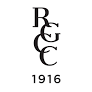 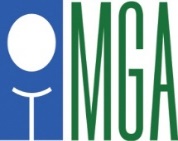 Hastings Golf Club2015 Westview Dr, Hastings, MN 55033Golf Shop: (651)-437-4210; Website:  www.hastingsgolfclub.comMonday – Tuesday, August 15th – 16th, 2022NOTICE TO COMPETITORS CHAMPIONSHIP FORMAT: 36-holes, stroke play. (The Championship may be shortened as needed by the Committee in the event of inclement weather conditions). The Champion will be the competitor who returns the lowest 36-hole score. PLAYOFF: In the event there is a tie for the Championship, there will be a playoff immediately following the conclusion of play on a hole-by-hole basis.  RULES OF PLAY: The Rules of Golf,  Terms of Competition, this Notice to Competitors, as well as any Local Rules established specifically for the Championship will govern play. All information will be available on the Championship and/or MGA website. Players should make the effort to download and review all of these items.PACE OF PLAY: The  Pace of Play Policy will be in effect and strictly enforced. The Pace of Play for the Championship can be found on the Local Rules and on the Championship home page on the  web site – www.mngolf.org.  Players should make the effort to read the policy prior to the beginning of the Championship.PLAYER REGISTRATION: There will be a player registration area staffed on Wednesday. It will be located in the tent at the “Bag Drop” area on the right side of the Clubhouse and Parking Lot and staffed from 6:15am-11:30pm.  Please take the time to register. CHAMPIONSHIP PRACTICE ROUNDS: Practice rounds will be available. To schedule a practice round, call the Hastings Golf Club (651/437-4210) and identify yourself as a MGA Women’s Senior Amateur contestant. Fee may be dictated by the day and time you play.STARTING TIMES: There will be no change in starting times other than by decision of the Committee due to weather conditions. Starting times for Rounds 1 will be posted on the  website (www.mngolf.org) approximately five (5) days prior to the Championship.LODGING: No specific lodging arrangements have been made at area hotels.DIRECTIONS TO HASTINGS GOLF CLUB:  Click here for a link.DRESS CODE FOR THE CHAMPIONSHIP:  THE DRESS CODE WILL BE STRICTLY ENFORCED. For all  competitions, players must be neat in appearance with respect to personal grooming and clothing. For women, this includes pants (slacks, Capris), golf shorts, and golf skirts that are of the appropriate length, and shirts with collars and sleeves (sleeveless tops are permitted for women. Examples of attire NOT ACCEPTABLE include the following: Cargo shorts, Short shorts, athletic shorts, tennis shorts, cut-offs, jeans, jean shorts, tank tops, t-shirts and sweat pants. The Committee will decide whether this requirement has been met and will withdraw the entry of a player who does not comply. Caddies are expected to follow this dress code as well; players will be responsible for the dress of their caddies. PRACTICE RANGE: The practice range will be open at 6:15 am daily during the Championship.  Range balls are complimentary. Range balls will be provided before each round.FOOD  BEVERAGE SERVICE: Food and beverage service will be available on a cash and charge basis both days of the Championship.  All food and beverages, except for that found at the 1st tee, are at the player’s expense.  Food and beverages on the 1st tee are limited to the players and caddies only.  CADDIES  CARTS: Caddies ARE PERMITTED in the Championship. Carrying your bag is permitted, as is the use of a pull cart (including motorized), but motorized riding carts are prohibited for championship players during the Championship. PRIZES: A Trophy will be awarded to the Champion for her permanent possession. POSTING SCORES: All scores from the competition will be entered in GHIN and identified as Competition (“C”) scores by the . Do not enter these scores yourself.  WOMEN’S PLAYER OF THE YEAR POINTS: 	1st:	125		6th:	40				2nd:	100		7th:	30					3rd:	  75		8th:	20					4th:	  60		9th:	10					5th:	  50		10th:	  5		COURSE SET-UP: Hastings Golf Club will be set up as follows for the Championship.  Exact yardages may change each day of the competition. Hole 	Yards 	Par 		Hole 	Yards 	Par 		Totals 	   Yards 	             Par 1   	415/400 	5 		10   	415/410	  5		18: 	5846/5565 	742  	315/280 	4 		11   	370/311 	  4 		Course Rating: 	74.1/72.3	3   	480/445 	5 		12   	330/315	  4  		Slope Rating: 	132/1264   	351/351	4 		13   	345/340	  4 5   	350/340	4 		14   	325/318	  4 6  	160/150 	3 		15   	133/133	  3 7   	410/405 	5 		16   	400/388	  5 8   	422/420	5 		17   	175/119	  39   	150/140 	3 		18   	300/300   4 Out     3053/2931       36		In        2793/2634 	38CHAMPIONSHIP  SITES:2022 MGA Senior Women's Amateur Championship		Hastings Golf ClubFollow the MGA on Twitter at @MNGolfAssn and on Facebook at Minnesota Golf Association.